
Республика Молдова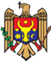 АГЕНСТВО ПО РЕГУЛИРОВАНИЮ В ОБЛАСТИ ЭЛЕКТРОННЫХ КОММУНИКАЦИЙ И ИНФОРМАЦИОННЫХ ТЕХНОЛОГИЙПОСТАНОВЛЕНИЕ Nr. 51 
от  04.12.2014об утверждении Методологии планирования 
государственного контроля предпринимательской 
деятельности в области электронных 
коммуникаций на основе анализа критериев рискаОпубликован : 23.01.2015 в Monitorul Oficial Nr. 11-21     статья № : 63     Дата вступления в силу : 23.01.2015    На основании частей (1) и (3) статьи 8,  пунктов a), f), s) части (1) статьи 9, пунктов b), i) части (1) и части (3) статьи 10 Закона об электронных коммуникациях №241-XVI от 15 ноября 2007 г. (Официальный монитор Республики Молдова, 2008 г., №51-54, ст. 155), с последующими изменениями,во исполнение положений Закона о государственном контроле предпринимательской деятельности № 131 от 8 июня 2012 года (Официальный монитор Республики Молдова, 2012 г., № 181-184, ст.595), с последующими изменениями,на основании Общей методологии планирования государственного контроля предпринимательской деятельности на основе анализа критериев риска, утвержденной Постановлением Правительства № 694 от 5 сентября 2013 г. (Официальный монитор Республики Молдова, 2013 г., № 198-204, ст.796), в соответствии с положениями п.14 и подпункта b) п.15 Положения о Национальном агентстве по регулированию в области электронных коммуникаций и информационных технологий (НАРЭКИТ), утвержденного Постановлением Правительства № 905 от 28 июля 2008 г. (Официальный монитор Республики Молдова, 2008 г., № 143-144, ст.917), Административный совет НАРЭКИТ ПОСТАНОВЛЯЕТ:
    1. Утвердить Методологию планирования государственного контроля предпринимательской деятельности в области электронных коммуникаций на основе анализа критериев риска (прилагается).
    2. Контроль за выполнением настоящего постановления возложить на управление мониторинга и контроля.
    3. Настоящее постановление опубликовать в Официальном мониторе Республики Молдова.

    ПРЕДСЕДАТЕЛЬ 
    АДМИНИСТРАТИВНОГО СОВЕТА 
    НАРЭКИТ                                                                            Григоре ВАРАНИЦА

    ЧЛЕН АДМИНИСТРАТИВНОГО СОВЕТА 
    НАРЭКИТ                                                                            Корнелиу ЖАЛОБА

    № 51. Кишинэу, 4 декабря 2014 г.


Приложениек Постановлению Административного советаНационального агентства по регулированию в области электронныхкоммуникаций и информационных технологий№ 51 от 4 декабря 2014 г.Методология планированиягосударственного контроля предпринимательскойдеятельности в области электронных коммуникаций на основе анализа критериев рискаI. ОБЩИЕ ПОЛОЖЕНИЯ    1. Методология планирования государственного контроля предпринимательской деятельности в области электронных коммуникаций на основе анализа критериев риска (далее – Методология) устанавливает организационную и методологическую базу процесса оценки уровня риска при планировании Национальным агентством по регулированию в области электронных коммуникаций и информационных технологий (далее – Агентство), государственного контроля предпринимательской деятельности в области электронных коммуникаций и процедуру присуждения соответствующих баллов по предустановленному масштабу путем соотношения их с весомостью каждого критерия в зависимости от его релевантности для общего уровня риска.    2. Применение баллов по каждому критерию риска, установленному в данной Методологии осуществляется для каждого проверяемого поставщика сетей и/или услуг электронных коммуникаций (далее – поставщик) и завершается разработкой их классификации в зависимости от полученных баллов в соответствии с индивидуальным прогнозируемым уровнем риска.    3. Прогнозируемый уровень риска для каждого поставщика определяет частоту и интенсивность необходимых мер контроля в отношении деятельности данного поставщика.II. УСТАНОВЛЕНИЕ КРИТЕРИЕВ РИСКА    4. Критерии риска суммируют набор обстоятельств или характеристик субъекта и/или объекта, подлежащего контролю, и/или предыдущих взаимоотношений контролируемого поставщика и Агентства, существование и интенсивность которых могут указывать на вероятность предоставления некачественных услуг электронных коммуникаций, нарушения условий общего разрешения или лицензии, положений законов, других нормативных и регулирующих актов деятельности в области электронных коммуникаций.    5. Критерии риска в области электронных коммуникаций устанавливаются исходя из функций и компетенций Агентства, типа взаимоотношений и социальных ценностей, которые подлежат защите, а также ущербов, которых следует избегать.    6. Государственный контроль предпринимательской деятельности в области электронных коммуникаций планируется на основании анализа следующих критериев риска:    1) период, в котором поставщик осуществляет деятельность в области электронных коммуникаций;    2) дата проведения последней проверки;    3) предыдущие нарушения (выявленные при последней проверке);    4) объем дохода от деятельности в области электронных коммуникаций;    5) наличие подтвержденной доказательствами достоверной информации о возможных нарушениях.    7. Критерии риска, перечисленные в п. 6, соответствуют целям деятельности Агентства, охватывают всех поставщиков, подлежащих контролю, основываются на достоверной и доступной информации, являются взвешенными, классифицируются по степени отражающей ими интенсивности риска и применяются к всеобъемлющему характеру источников риска.III. РАСПРЕДЕЛЕНИЕ 
ИНТЕНСИВНОСТИ РИСКА    8. Каждый критерий риска распределяется по степеням/уровням интенсивности, которые оцениваются согласно значению степени риска. Масштаб оценки находится в диапазоне от 1 до 5, где 1 означает минимальную и 5 – максимальную степень риска.    9. При присуждении цифровых значений будут учитываться весомость каждого уровня в рамках критерия риска и равномерность перемещения с одного уровня на другой таким образом, чтобы в одном всеобъемлющем реестре были отражены соответствующие уровни возможных рисков от минимального до максимального.    10. Уровень риска, соответствующий критериям, установленным в подпункте 1 п. 6, распределяетсяследующим образом:    Общее основание: чем больше стаж деятельности поставщика на рынке, тем лучше он знаком с законодательством, тем более внимательно относится к своей репутации и чаще внедряет внутренние системы контроля качества.        11. Уровень риска, соответствующий критериям, установленным в подпункте 2 п. 6, распределяется следующим образом:    Общее основание: чем длительнее период, в котором поставщик, подлежащий контролю, не проверялся, тем выше неопределенность относительно его соответствия нормативным требованиям. Таким образом, присуждаются минимальный риск поставщикам, которые были проверены недавно, и максимальный риск – поставщикам, в отношении которых контроль не проводился в ближайшее время.     12. Уровень риска, соответствующий критериям, установленным в подпункте 3 п. 6, распределяется следующим образом:    Общее основание: отсутствие нарушений на дату последней проверки указывает на готовность поставщика соблюдать закон и, следовательно, более низкий риск нарушения закона. Таким образом, этот факт может освободить поставщика от последующей проверки. В то время как установление нарушений, которые содержат или не содержат признаков состава правонарушения на дату проведения последней проверки, а также установление несоблюдения предписания об устранении нарушений присуждают поставщику более высокую степень риска.    13. Уровень риска, соответствующий критериям, установленным в подпункте 4 п. 6, распределяется следующим образом:    Общее основание: чем больше объем дохода от деятельности в области электронных коммуникаций, тем больше вероятность того, что ущерб, причиненный проверяемым лицом, в связи с возможным нарушением, больше, и, соответственно, представляет более высокую степень риска.     14. Уровень риска, соответствующий критериям, установленным в подпункте 5 п. 6, распределяется следующим образом:    Общее основание: отсутствие информации о возможных нарушениях указывает на предрасположенность поставщика, подлежащего проверке, к соблюдению закона и, соответственно, на низкий риск нарушения закона. Когда как наличие такой информации, в особенности касающейся возможных нарушений действующих регламентирующих документов, относящихся к защите конечных пользователей (потребителей), необеспечение прозрачности тарифов и условий предоставления и использования услуг электронных коммуникаций общего пользования, необеспечение качества и непрерывности предоставления услуг электронных коммуникаций общего пользования, несоблюдение обязанностей, возложенных на поставщика, имеющего значительное влияние на одном из релевантных рынков и др., присуждает поставщику, подлежащему проверке, более высокую степень риска.IV. ИЗМЕРЕНИЕ (ОЦЕНКА) КРИТЕРИЕВ     15. Для каждого критерия риска устанавливается весомость по отношению ко всем отобранным критериям, принимая во внимание важность конкретного критерия для области электронных коммуникаций.    16. Весомость определяется по каждому отдельному критерию риска в долях так, что суммарная величина всех критериев составляет одну единицу.    17. Устанавливаются следующие значения весомости критериев риска:    18. При определении весомости каждого критерия риска были приняты во внимание:    1) цель, обязанности и область деятельности Агентства;    2) влияние выбранного критерия на потенциальный ущерб, который желательно избегать;    3) многосторонность источников риска, соответственно измеряя критерии, которые связаны с различными аспектами (субъект, объект, предыдущие взаимоотношения).    19. Весомости, присваиваемые каждому критерию риска, периодически пересматриваются Агентством (но не чаще чем один раз в год), в соответствии с результатами предыдущих проверок и собранной информацией. В случае, если со временем критерий теряет свою актуальность, его доля снизится по отношению к остальным применяемым критериям. V. ПРИМЕНЕНИЕ КРИТЕРИЕВ ПО
 ОТНОШЕНИЮ К ПОТЕНЦИАЛЬНОМУ
 СУБЪЕКТУ ПРОВЕРКИ    20. На основании установленных критериев риска, степени интенсивности для каждого критерия риска и их весомости, общая степень риска, связанная с потенциальным субъектом контроля (поставщиком, подлежащему контролю) рассчитывается на основе следующей формулы: Rg = (w1R1 + w2R2 + ….+ wnRn)x200    где:    Rg – общая степень риска, связанного с потенциальным субъектом контроля;    1, 2,3 …n – критерии риска;    w – весомость каждого критерия риска, где сумма индивидуальных значений весомости будет равна единице;    R – уровень риска для каждого критерия.     21.После применения формулы, изложенной в пункте 20, общая степень риска будет варьировать от 200 до 1000 единиц, где потенциальные субъекты контроля, которым присуждаются 200 единиц, соотносятся с самым низким риском.    22. В зависимости от полученного балла, в результате применения формулы, поставщики, подлежащие контролю, упорядочиваются, таким образом, в верхней части находятся лица, которые добились максимального балла. Поставщики в верхней части списка ассоциируются с более высоким риском и подлежат проверке в приоритетном порядке.    23. На основании классификации Агентство разрабатывает график плановых квартальных проверок, который, после утверждения, размещает на своей электронной странице, в сроки установленные в части (3) статьи 15 Закона о государственном контроле предпринимательской деятельности № 131 от 8 июня 2012 года (далее – Закон № 131/2012 г.).    24. Классификация может использоваться Агентством для назначения рекомендуемой частоты проверок для каждого поставщика, подлежащего контролю. Рекомендуемая частота может быть использована для установления приоритетов для внезапного контроля в случае, когда несколько поставщиков, подлежащих контролю, одновременно подпадают под основания и условия, установленные статьей 19 Закона № 131/2012 г.    25. В конце периода, на который было осуществлено планирование, Агентство разрабатывает отчет, в котором определяется весомость поставщиков, подлежащих проверке от общего числа, и, на основе информации, собранной в ходе проверки, при необходимости, изменяет ранее присужденные баллы, вследствие изменения ситуации с даты последней проведенной проверки для обновления данных каждого поставщика.VI. СОЗДАНИЕ И ПОДДЕРЖКА 
ИНФОРМАЦИОННЫХ СИСТЕМ,НЕОБХОДИМЫХ ДЛЯ ИСПОЛЬЗОВАНИЯ
 КРИТЕРИЕВ РИСКА    26. Система анализа проверок на основе критериев риска основывается на соответствующих статистических данных, надежных и доступных, предоставляемых Национальным бюро статистики и/или других достоверных данных, собранных в предусмотренном законом порядке. Необходимо избегать применения критериев риска на основе неполных данных и данных, подлежащих интерпретации.    27. Для разработки и поддержания классификации поставщиков, подлежащих контролю, на основе представленных рисков, Агентство поддерживает базу данных, которая отражает:    1) список всех поставщиков, подлежащих контролю, с личными идентификационными данными;    2) историю деятельности по мониторингу и контролю для каждого поставщика;    3) профиль каждого поставщика с информацией, соответствующей критериям риска, используемой для классификации данного поставщика.    28. Агентство пересматривает и обновляет информацию, необходимую для применения критериев риска, не реже одного раза в год.    29. При определении доказательств для подтверждения необходимой информации для планирования государственного контроля могут быть приняты во внимание доказательства, полученные в ходе предыдущих оценок, если таковые остаются актуальными для использования при текущей оценке.